Hardware Assembly Instructions: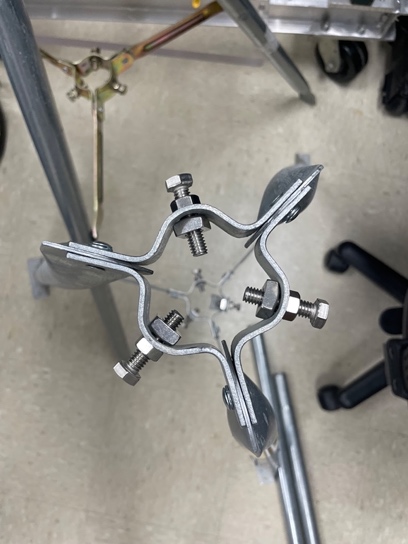 Take everything out of boxesRemove and categorize all parts needed for assembly, in the same step, check for any instruction manuals that may come with the individual partsAssemble tripod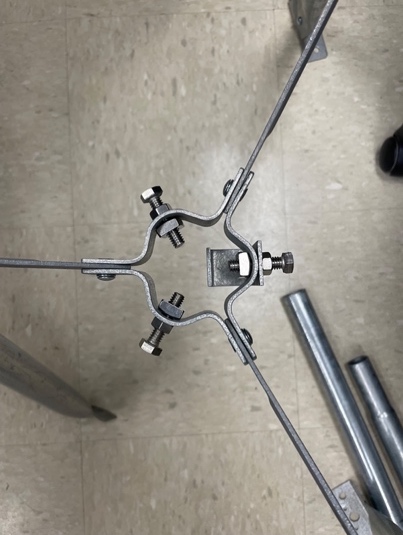 See Figure 1 and Figure 2Screw data logger into the enclosure Place plastic grommets into holes in the correct spot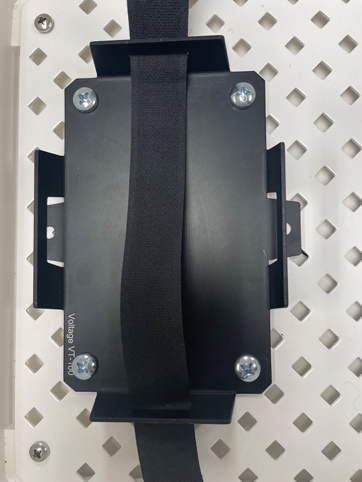 Attach with screwsScrew battery holder into enclosurePlace screw through battery holder and white backing of enclosureSecure with bolt on the back of the white backing of enclosure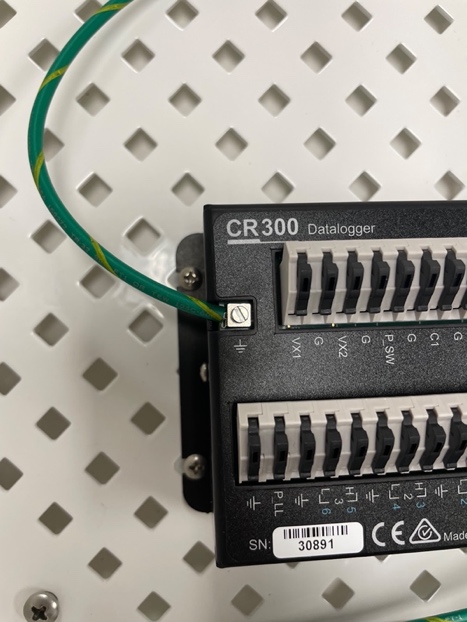 See Figure 3Connect the data logger to the green cord from the enclosure Unscrew the small screwStrip off the end of the green wirePlace wire into hole of data logger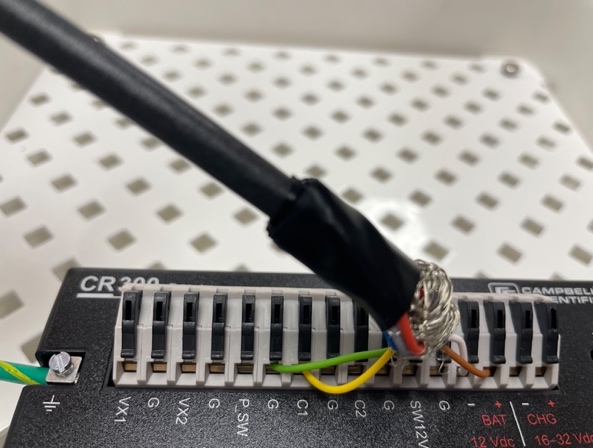 Rescrew screw into the holeSee Figure 4Connect wire from lufft to dataloggerPlace each wire from lufft into the correct place in the dataloggerGreen = GYellow = C1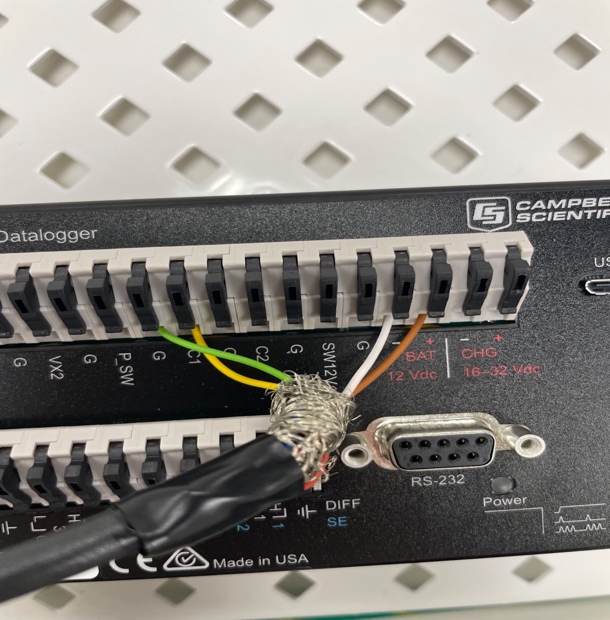 White = -Brown = red +Tape up the rest of the colored wires with electrical tape See Figure 5 and Figure 6Connect battery to data loggerNeed new wire connectors and a red and a black wire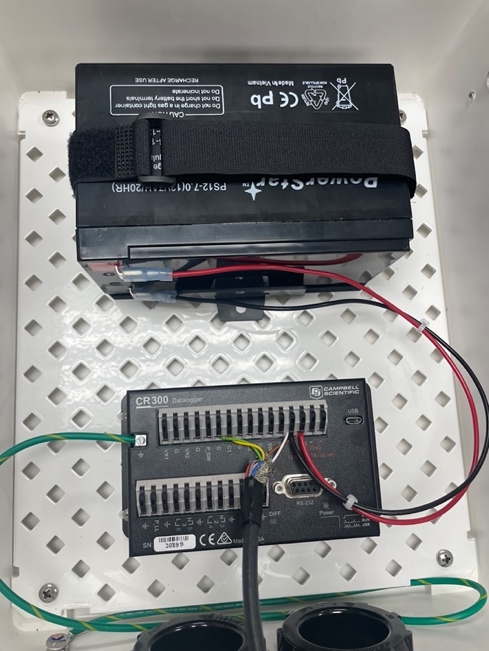 Plug red wire into + BATPlug black wire into - BAT 12VACSecure new connectors to other end of the wirePlug black wire into black terminal on batteryPlug red wire into red terminal on battery Zip tie red and black wires together to clean up enclosure 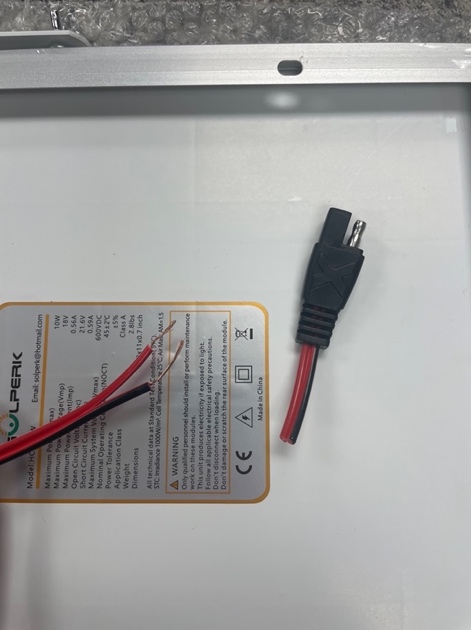 See Figure 7Cut off end of wire on the cord from the solar panelStrip down ends of cord into 2 separate wiresSee Figure 8Attach compression coupling to top of metal poleMount housing to tripod using a 1 ¾ inch saddle clamp and reinforcement plate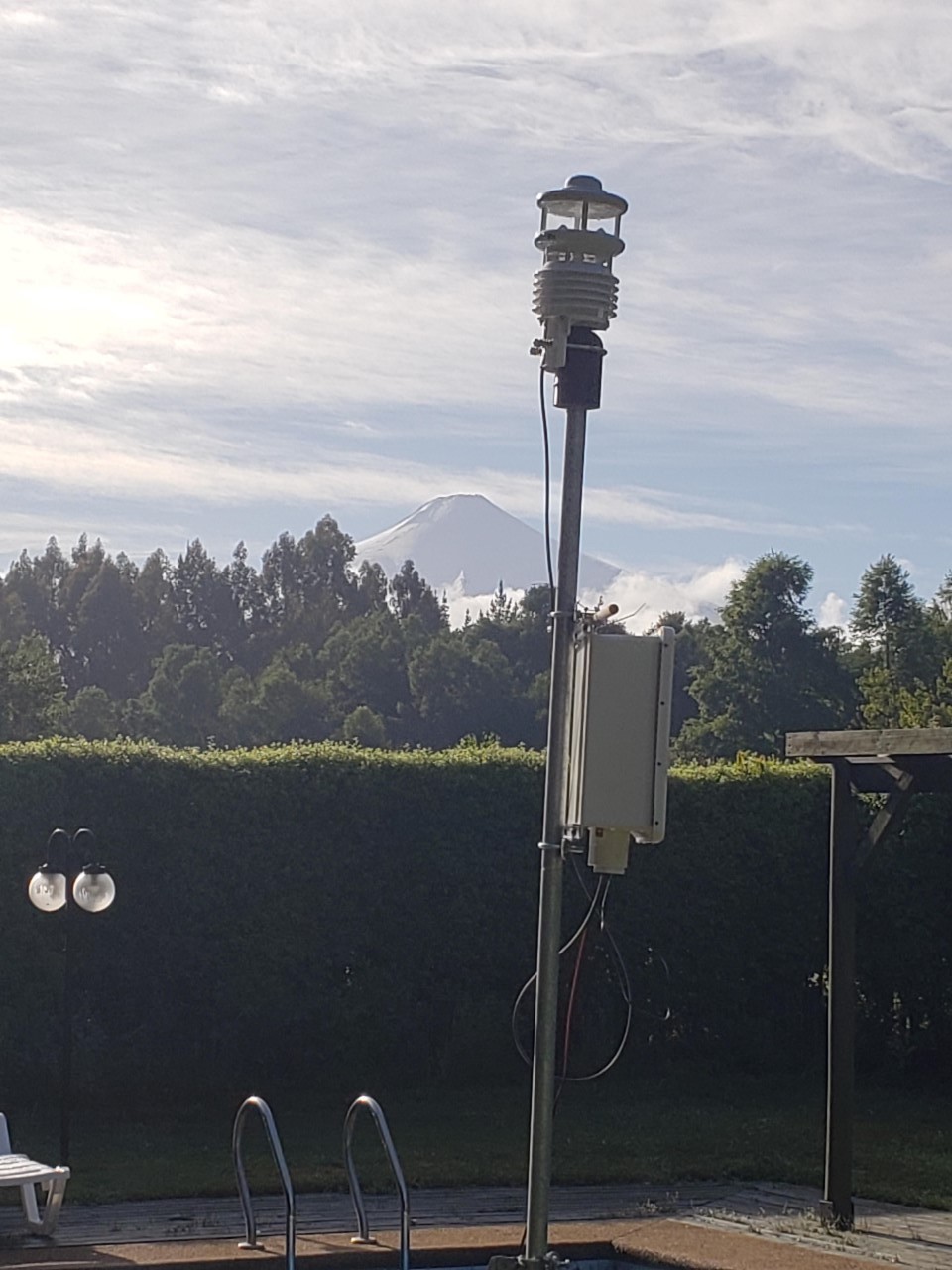 Equipment to Purchase:Wire (For battery)Screws (For securing battery holder)Bolts (For securing battery holder)Female disconnects for wires (To connect wire to battery)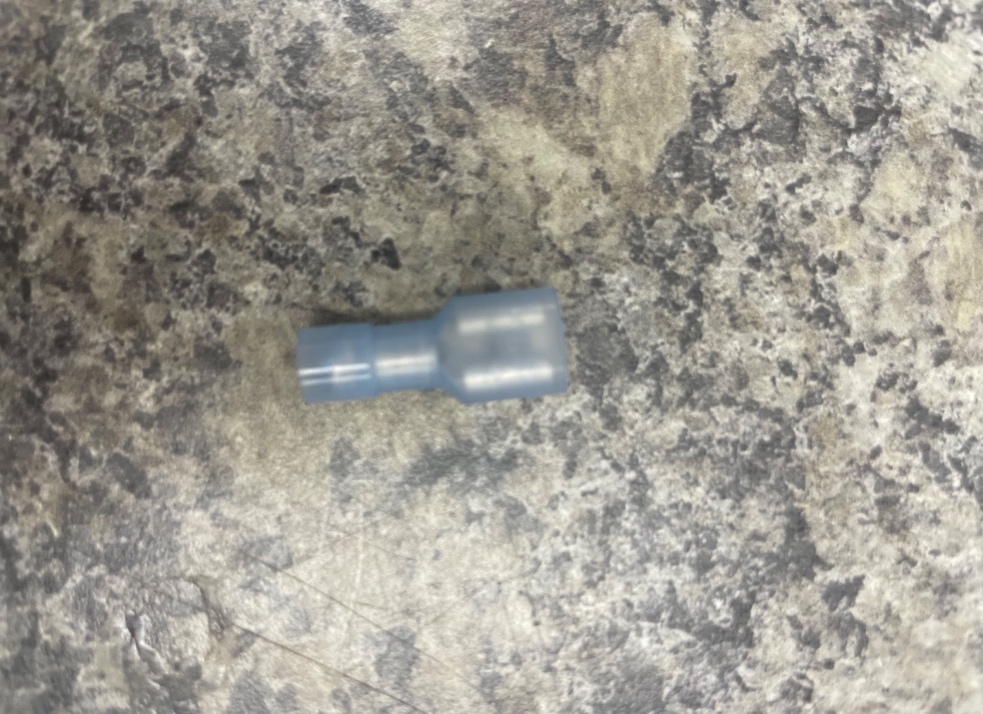 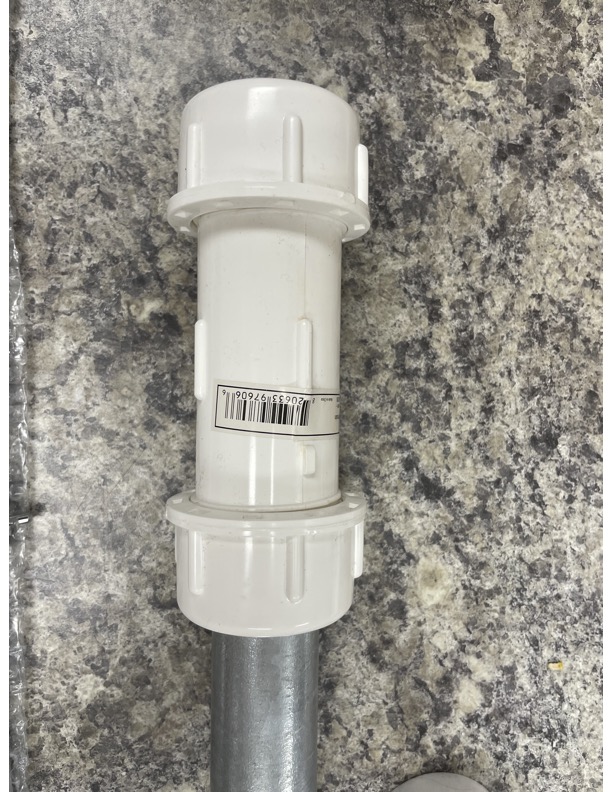 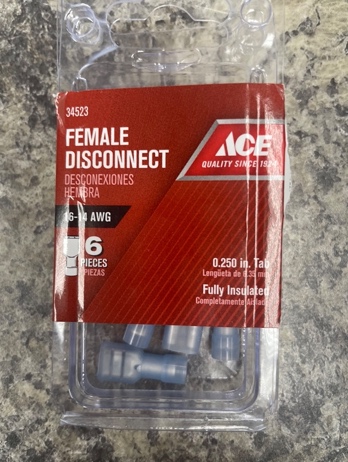 1 inch compression coupling 1.5-inch cap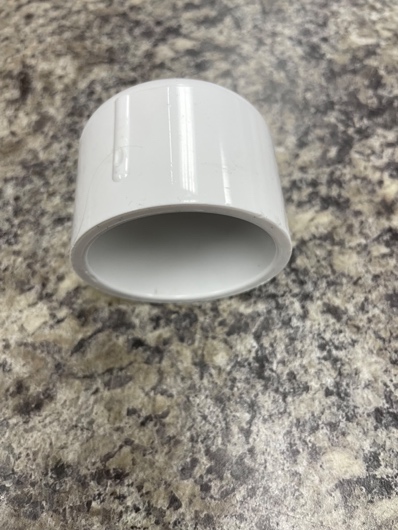 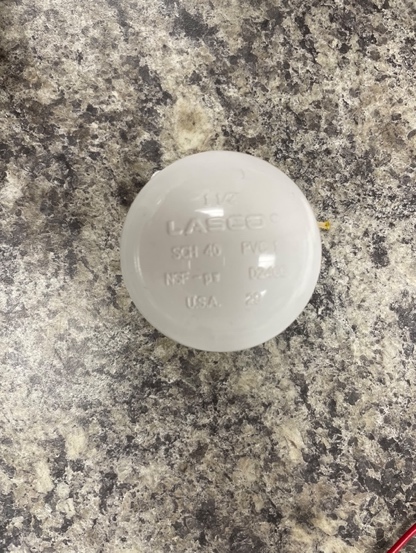 1 ¾ inch saddle clamps (2)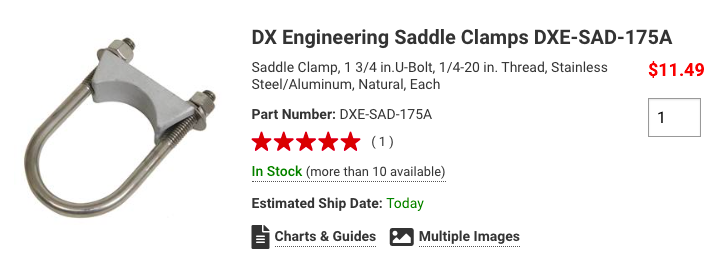 Reinforcement plate (2)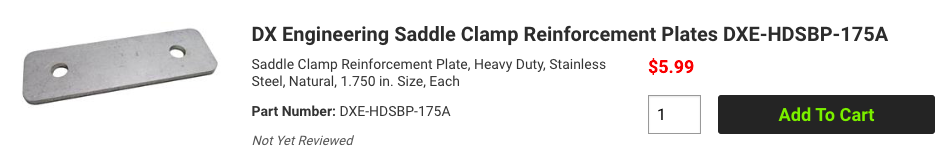 